В соответствии с пунктом 3 части 1 статьи 16 Федерального закона от 06 октября 2003 г. № 131-ФЗ «Об общих принципах организации местного самоуправления в Российской Федерации», решением Думы Пермского муниципального округа Пермского края от 28 декабря 2022 г. № 94 «О     ликвидации функциональных органов администрации Пермского муниципального района как юридических лиц», решением Думы Пермского муниципального округа Пермского края от 29 ноября 2022 г. № 48 «Об      учреждении комитета имущественных отношений администрации Пермского муниципального округа Пермского края и утверждении Положения о комитете имущественных отношений администрации Пермского муниципального округа Пермского края», решением Думы Пермского муниципального округа Пермского края от 22 декабря 2022 г. № 76 «Об  утверждении Положения о порядке управления, владения и распоряжения имуществом, находящимся в муниципальной собственности Пермского муниципального округа Пермского края»: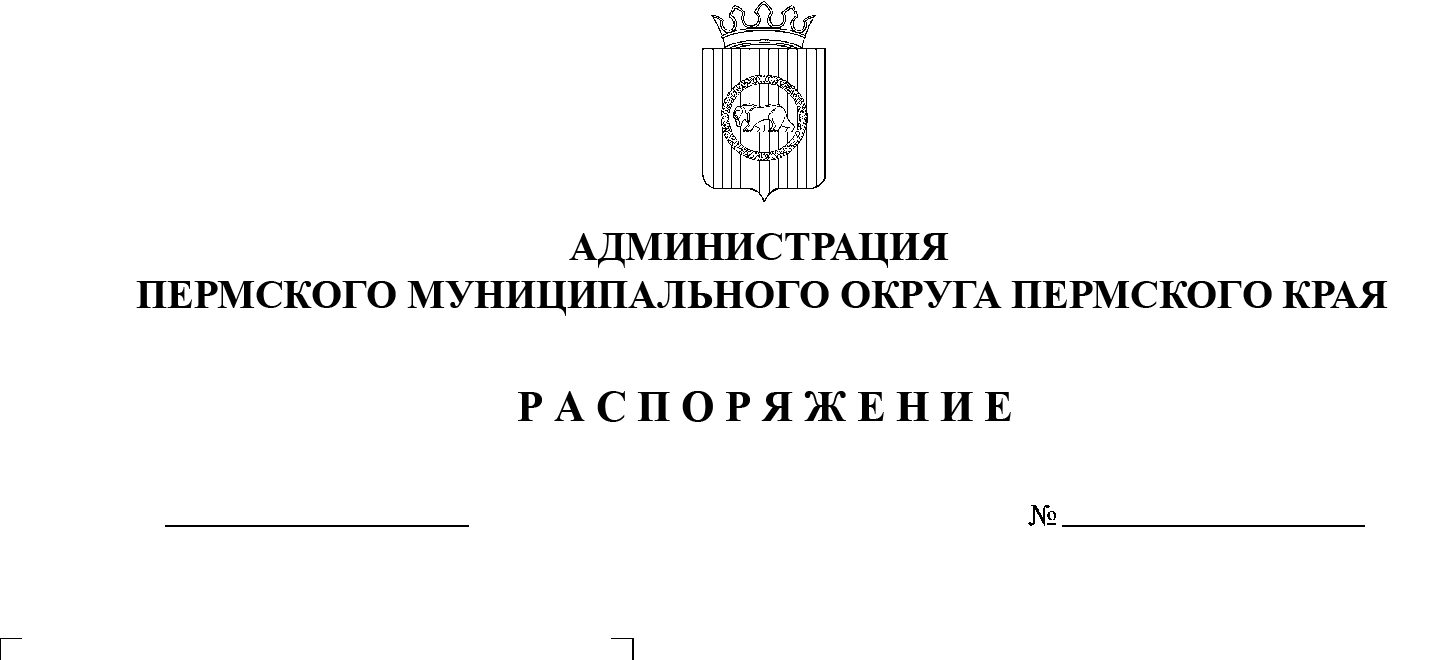 Администрации Пермского муниципального округа Пермского края в   лице комитета имущественных отношений администрации Пермского муниципального округа Пермского края (далее – Комитет) осуществить полномочия по изъятию имущества с баланса ликвидируемого юридического лица – управления образования администрации муниципального образования «Пермский муниципальный район», ИНН 5948002544 (далее – Управление) – в казну Пермского муниципального округа.Управлению в лице председателя ликвидационной комиссии согласовать с муниципальным казенным учреждением «Центр бухгалтерского учета Пермского муниципального округа» передачу имущества с баланса ликвидируемого юридического лица по актам приема-передачи в казну Пермского муниципального округа. Комитету закрепить имущество на баланс управления образования администрации Пермского муниципального округа Пермского края.Опубликовать (обнародовать) настоящее распоряжение в бюллетене муниципального образования «Пермский муниципальный округ» и разместить на официальном сайте Пермского муниципального округа в информационно-телекоммуникационной сети Интернет (www.permraion.ru).Настоящее распоряжение вступает в силу со дня его подписания и распространяется на правоотношения, возникшие с 01 января 2023 г.6.   Контроль за исполнением настоящего распоряжения возложить на   заместителя главы администрации Пермского муниципального округа Пермского края Гладких Т.Н.Глава муниципального округа						    В.Ю. Цветов